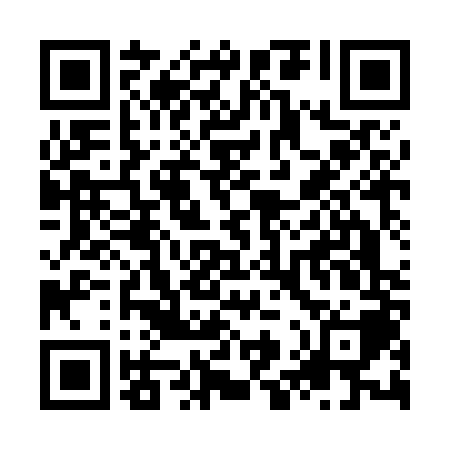 Ramadan times for Ipil, PhilippinesMon 11 Mar 2024 - Wed 10 Apr 2024High Latitude Method: NonePrayer Calculation Method: Muslim World LeagueAsar Calculation Method: ShafiPrayer times provided by https://www.salahtimes.comDateDayFajrSuhurSunriseDhuhrAsrIftarMaghribIsha11Mon4:494:495:5812:003:166:016:017:0612Tue4:494:495:5811:593:156:016:017:0613Wed4:484:485:5711:593:146:016:017:0614Thu4:484:485:5711:593:146:016:017:0615Fri4:474:475:5611:593:136:016:017:0616Sat4:474:475:5611:583:136:016:017:0617Sun4:464:465:5511:583:126:016:017:0618Mon4:464:465:5511:583:116:016:017:0619Tue4:454:455:5411:573:106:016:017:0620Wed4:454:455:5411:573:106:006:007:0621Thu4:444:445:5311:573:096:006:007:0622Fri4:434:435:5311:563:086:006:007:0623Sat4:434:435:5211:563:086:006:007:0624Sun4:424:425:5211:563:076:006:007:0525Mon4:424:425:5111:563:066:006:007:0526Tue4:414:415:5111:553:056:006:007:0527Wed4:414:415:5011:553:046:006:007:0528Thu4:404:405:5011:553:046:006:007:0529Fri4:404:405:4911:543:036:006:007:0530Sat4:394:395:4911:543:026:006:007:0531Sun4:394:395:4811:543:016:006:007:051Mon4:384:385:4811:533:005:595:597:052Tue4:374:375:4711:532:595:595:597:053Wed4:374:375:4711:532:585:595:597:054Thu4:364:365:4611:532:585:595:597:055Fri4:364:365:4611:522:575:595:597:056Sat4:354:355:4511:522:565:595:597:057Sun4:354:355:4511:522:555:595:597:058Mon4:344:345:4411:512:545:595:597:059Tue4:334:335:4411:512:535:595:597:0510Wed4:334:335:4311:512:535:595:597:05